Lebenslauf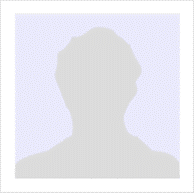 Name:				Jona MusterGeburtsdatum-/ort:		01.01.1990 in MusterhausenFamilienstand:			verheiratetAnschrift:			Musterweg 77, 12130 StadtTel.:             			+49 176 6934443Email:  				jona.muster@gmail.comPraktische Erfahrungseit 09/2018			Hauswirtschafterin				Rohland Hauswirtschaft GmbH (Hamburg, DE)Zuständigkeit für Wohn- und BüroflächenReinigung von Naturoberflächen sowie InventarstückenRegelmäßiger Kontakt zu Kindern Wäschepflege und SchuhreinigungBetreuung externer Handwerker08/2016 - 09/2018		Hauswirtschafterin				Henger GmbH (Essen, DE)Reinigung und Pflege von Wohnräumen und öffentlichen GebäudenZubereitung kleiner Mahlzeiten und SnacksBesorgungsfahrten zur Post und zur ReinigungDurchführung von kleinen Pflegeaufgaben im GartenRegelmäßige Arbeit in Haushalten mit Kindern10/2013 - 08/2016	Ausbildung zur Hauswirtschafterin				Personalkontor Heidebrunn GmbH (Essen, DE)Reinigung und Instandhaltung von BüroflächenBesorgungsfahrten zur Post und zur ReinigungSäuberung von Naturoberflächen und InventarstückenZubereitung kleiner Mahlzeiten09/2012 - 09/2013	Nebenjob im Bereich Reinigung				12/h pro Woche bei Reinigung Meissner GmbH (Essen, DE)Reinigung von Büroflächen und VerkaufsbereichenFachgerechte Pflege der SanitäranlagenUmweltschonende Entsorgung der Abfälle11/2011 - 12/2011	Schülerpraktikum im Bäckereibetrieb				Drei Wochen bei Nobis GmbH (Essen, DE)Beratung und Betreuung von KundenAssistenz bei der Warenauslage und -präsentationZubereitung von belegten Brötchen und kleinen SnacksBildungsweg10/2013 - 08/2016		Berufsausbildung zur Hauswirtschafterin				Berufsschule Essen Zentrum (Essen, DE)Spezialisierung: personenbetreuende DienstleistungenAbschlussnote (1,7)09/2007 - 06/2013		Realschulabschluss				Geschwister-Scholl-Realschule (Essen, DE)Prüfungsfächer: Deutsch, Englisch, BiologieAbschlussnote (2,6)Weiterbildung02/2018			Seminar im Bereich Reinigung und Umweltschutz				Pöhler Akademie (Essen, DE)04/2017 - 08/2017		Gartenpflege Grundlagenwisse				Garten Kröger GmbH (Essen, DE)Umfang: 6 Wochen mit je 4 WochenstundenSchwerpunkte: Unkrautentfernung, Blumenpflege, TeichreinigungKenntnisseSprachen:			Deutsch - Muttersprache				Englisch - fließend in Wort und SchriftSoftware:			MS Powerpoint, MS Word - sehr gut				MS Excel - sehr gut				GanttProject - ausgezeichnetSonstige:			Führerscheinklasse BInteressenThriller lesenSchmuck herstellen Kochen, vorzugsweise italienische KücheInstallieren der Schriftarten für diese Vorlage:Diese Vorlage wurde mit Premium-Schriftarten gestaltet. Die Schriftarten können hier kostenlos heruntergeladen und installiert werden:https://lebenslaufdesigns.de/wp-content/uploads/Schriftarten-12.zipHinweis: Ohne die Installation der Schriftarten kann das Layout der Vorlage fehlerhalft dargestellt werden.Video-Anleitungen zur Bearbeitung dieser Vorlage: https://lebenslaufdesigns.de/wp-content/uploads/Anleitung-zur-Bearbeitung.pdf